天主教私立宏仁女中110年小六學力評量簡章宗    旨：為協助家長瞭解貴子女國小階段的學習成效，並做學力指標分析，特辦理本項活動。評量日期：109年12月27日(星期日) 08:30  (當天備有校車接送，亦提供停車場)。報名資格：免費報名，國小應屆畢業男、女生皆可報名。評量範圍：五年級全至六年級上學期。報名日期：即日起至109年12月23日(星期三)。(若有特殊狀況，考試當日可現場報名)報名方式：(准考證將12月14日(星期一)寄出，最後一批准考證將於12月23日(星期三)寄發)團體報名：各校各班填妥團體報名表寄回，或本校派人收取。親自報名：請直接至本校教務處或警衛室填寫報名表。Email報名：請將報名資料Email至cyhung@hjgs.cy.edu.tw。傳真、電話報名：請傳真至(05)2318778，或致電(05)2322802轉204 洪小姐報名。網路報名：網址http://163.27.11.10/signup.asp (或掃描右方QR code)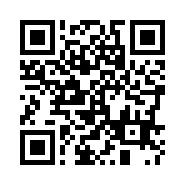 交通方式：自行到校或搭乘校車，校車路線將於12/25公告在首頁，並有專人聯絡已報名之學生。評量科目時程：獎學金：另請參閱國一新生入學獎學金辦法。招生諮詢：教務處2322802#201~206、黃主任0952-762742、蕭組長0988-915903------------------------------------------------------------------------------------------------------------------------------------天主教宏仁女中110年小六學力評量-個人報名表(已團體報名者請勿再個別報名)		編號:_________(由本校填寫)※請填寫完整資料，以便順利完成報名作業。傳真：05-2318778 。網頁：http://www.hjgs.cy.edu.tw 天主教宏仁女中110年小六學力評量團體報名表 １、可傳真、郵寄報名表傳至本校，亦可通知本校招生同仁前往收取。	２、團體報名之准考證將於考前三天統一寄發至貴校，請務必填寫正確地址及郵遞區號。※校址：600嘉義市忠孝路667號 傳真：05-2318778  聯絡電話：05-2322802#204洪小姐(承上頁)時  間 08:10~08:30 08:30~08:50 08:50~09:20 09:20~10:00 10:15~11:00 11:15~12:00考生禮堂報到教學成果展示作答測試及說明國  語英  語數  學家長禮堂休息 教學成果展示禮堂休息 教學成果展示宏仁辦學特色暨12年國教說明會綜合座談宏仁辦學特色暨12年國教說明會綜合座談宏仁辦學特色暨12年國教說明會綜合座談校園巡禮學生姓名性別⃞ 男　   ⃞ 女　生日年　　月　　日家長姓名1聯絡手機電話(家)家長姓名2聯絡手機電話(公)住家地址⃞⃞⃞⃞⃞⃞⃞⃞⃞交通方式□搭乘校車 □自理就讀學校         縣(市)          國小      　 年     　 班         縣(市)          國小      　 年     　 班         縣(市)          國小      　 年     　 班         縣(市)          國小      　 年     　 班         縣(市)          國小      　 年     　 班縣市學校名稱班級承辦老師姓名承辦老師姓名承辦老師電話承辦老師電話承辦老師電話序號:學生姓名性別⃞男⃞女家長姓名序號:生日年      月     日年      月     日性別⃞男⃞女家長手機住家住址郵遞區號⃞⃞⃞郵遞區號⃞⃞⃞郵遞區號⃞⃞⃞郵遞區號⃞⃞⃞住家電話住家住址郵遞區號⃞⃞⃞郵遞區號⃞⃞⃞郵遞區號⃞⃞⃞郵遞區號⃞⃞⃞交通方式□搭乘校車 □自理序號:學生姓名性別⃞男⃞女家長姓名序號:生日年      月     日年      月     日性別⃞男⃞女家長手機住家住址郵遞區號⃞⃞⃞郵遞區號⃞⃞⃞郵遞區號⃞⃞⃞郵遞區號⃞⃞⃞住家電話住家住址郵遞區號⃞⃞⃞郵遞區號⃞⃞⃞郵遞區號⃞⃞⃞郵遞區號⃞⃞⃞交通方式□搭乘校車 □自理序號:學生姓名性別⃞男⃞女家長姓名序號:生日年      月     日年      月     日性別⃞男⃞女家長手機住家住址郵遞區號⃞⃞⃞郵遞區號⃞⃞⃞郵遞區號⃞⃞⃞郵遞區號⃞⃞⃞住家電話住家住址郵遞區號⃞⃞⃞郵遞區號⃞⃞⃞郵遞區號⃞⃞⃞郵遞區號⃞⃞⃞交通方式□搭乘校車 □自理序號:學生姓名性別⃞男⃞女家長姓名序號:生日年      月     日年      月     日性別⃞男⃞女家長手機住家住址郵遞區號⃞⃞⃞郵遞區號⃞⃞⃞郵遞區號⃞⃞⃞郵遞區號⃞⃞⃞住家電話住家住址郵遞區號⃞⃞⃞郵遞區號⃞⃞⃞郵遞區號⃞⃞⃞郵遞區號⃞⃞⃞交通方式□搭乘校車 □自理序號:學生姓名性別⃞男⃞女家長姓名序號:生日年      月     日年      月     日性別⃞男⃞女家長手機住家住址郵遞區號⃞⃞⃞郵遞區號⃞⃞⃞郵遞區號⃞⃞⃞郵遞區號⃞⃞⃞住家電話住家住址郵遞區號⃞⃞⃞郵遞區號⃞⃞⃞郵遞區號⃞⃞⃞郵遞區號⃞⃞⃞交通方式□搭乘校車 □自理縣市學校名稱班級承辦老師姓名承辦老師姓名承辦老師電話承辦老師電話承辦老師電話序號:學生姓名性別⃞男⃞女家長姓名序號:生日年      月     日年      月     日性別⃞男⃞女家長手機住家住址郵遞區號⃞⃞⃞郵遞區號⃞⃞⃞郵遞區號⃞⃞⃞郵遞區號⃞⃞⃞住家電話住家住址郵遞區號⃞⃞⃞郵遞區號⃞⃞⃞郵遞區號⃞⃞⃞郵遞區號⃞⃞⃞交通方式□搭乘校車 □自理序號:學生姓名性別⃞男⃞女家長姓名序號:生日年      月     日年      月     日性別⃞男⃞女家長手機住家住址郵遞區號⃞⃞⃞郵遞區號⃞⃞⃞郵遞區號⃞⃞⃞郵遞區號⃞⃞⃞住家電話住家住址郵遞區號⃞⃞⃞郵遞區號⃞⃞⃞郵遞區號⃞⃞⃞郵遞區號⃞⃞⃞交通方式□搭乘校車 □自理序號:學生姓名性別⃞男⃞女家長姓名序號:生日年      月     日年      月     日性別⃞男⃞女家長手機住家住址郵遞區號⃞⃞⃞郵遞區號⃞⃞⃞郵遞區號⃞⃞⃞郵遞區號⃞⃞⃞住家電話住家住址郵遞區號⃞⃞⃞郵遞區號⃞⃞⃞郵遞區號⃞⃞⃞郵遞區號⃞⃞⃞交通方式□搭乘校車 □自理序號:學生姓名性別⃞男⃞女家長姓名序號:生日年      月     日年      月     日性別⃞男⃞女家長手機住家住址郵遞區號⃞⃞⃞郵遞區號⃞⃞⃞郵遞區號⃞⃞⃞郵遞區號⃞⃞⃞住家電話住家住址郵遞區號⃞⃞⃞郵遞區號⃞⃞⃞郵遞區號⃞⃞⃞郵遞區號⃞⃞⃞交通方式□搭乘校車 □自理序號:學生姓名性別⃞男⃞女家長姓名序號:生日年      月     日年      月     日性別⃞男⃞女家長手機住家住址郵遞區號⃞⃞⃞郵遞區號⃞⃞⃞郵遞區號⃞⃞⃞郵遞區號⃞⃞⃞住家電話住家住址郵遞區號⃞⃞⃞郵遞區號⃞⃞⃞郵遞區號⃞⃞⃞郵遞區號⃞⃞⃞交通方式□搭乘校車 □自理